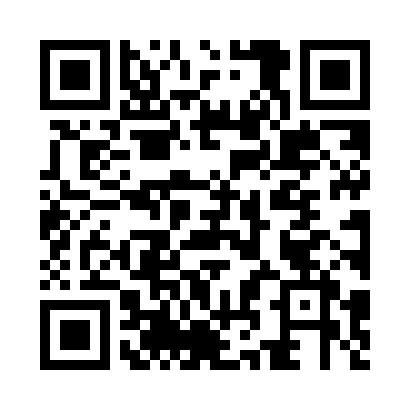 Prayer times for Lardosa, PortugalWed 1 May 2024 - Fri 31 May 2024High Latitude Method: Angle Based RulePrayer Calculation Method: Muslim World LeagueAsar Calculation Method: HanafiPrayer times provided by https://www.salahtimes.comDateDayFajrSunriseDhuhrAsrMaghribIsha1Wed4:466:291:276:228:2510:022Thu4:446:281:276:228:2610:033Fri4:426:271:276:238:2710:054Sat4:416:261:276:248:2810:065Sun4:396:251:266:248:2910:086Mon4:376:231:266:258:3010:097Tue4:366:221:266:258:3110:118Wed4:346:211:266:268:3210:129Thu4:336:201:266:268:3310:1410Fri4:316:191:266:278:3410:1511Sat4:296:181:266:278:3510:1612Sun4:286:171:266:288:3610:1813Mon4:266:161:266:288:3710:1914Tue4:256:151:266:298:3810:2115Wed4:246:141:266:308:3910:2216Thu4:226:131:266:308:4010:2417Fri4:216:121:266:318:4010:2518Sat4:196:121:266:318:4110:2619Sun4:186:111:266:328:4210:2820Mon4:176:101:266:328:4310:2921Tue4:156:091:266:338:4410:3022Wed4:146:091:276:338:4510:3223Thu4:136:081:276:348:4610:3324Fri4:126:071:276:348:4710:3425Sat4:116:071:276:358:4710:3526Sun4:106:061:276:358:4810:3727Mon4:096:051:276:368:4910:3828Tue4:086:051:276:368:5010:3929Wed4:076:041:276:378:5110:4030Thu4:066:041:276:378:5110:4131Fri4:056:031:286:378:5210:43